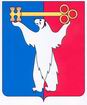 АДМИНИСТРАЦИЯ ГОРОДА НОРИЛЬСКАКРАСНОЯРСКОГО КРАЯРАСПОРЯЖЕНИЕ06.07.2020	                    			г. Норильск		                   	 № 2633О внесении изменений в отдельные распоряжения Администрации города Норильска В целях урегулирования отдельных вопросов издания нормативных правовых актов по вопросам, отнесенным законодательством к компетенции Финансового управления Администрации города Норильска,1. Внести в распоряжение Администрации города Норильска от 12.10.2017 
№ 5843 «Об условиях издания отдельных нормативных правовых актов Администрации города Норильска» (далее - Распоряжение) следующее изменение:1.1. пункт 2 Распоряжения изложить в следующей редакции:«2. Правовому управлению Администрации города Норильска в отношении нормативных правовых актов, издаваемых Финансовым управлением, их проектов обеспечить:2.1. проведение правовой, антикоррупционной, независимой антикоррупционной экспертиз проектов нормативных правовых актов в порядке, установленном правовыми актами Администрации города Норильска; 2.2. согласование проектов нормативных правовых актов в срок не позднее 10 рабочих дней со дня их поступления в Правовое управление Администрации города Норильска;2.3. направление нормативных правовых актов в Управление обеспечения деятельности Администрации города Норильска для направления в Регистр муниципальных нормативных правовых актов Красноярского края посредством проставления в листе их согласования отметки о направлении изданного нормативного правового акта в уполномоченный орган для включения в Регистр.».2. Внести в распоряжение Администрации города Норильска от 22.04.2010 
№ 1300 «О Порядке проведения антикоррупционной экспертизы нормативных правовых актов и проектов нормативных правовых актов Главы города Норильска, Администрации города Норильска» (далее - Порядок) следующие изменения:2.1. пункт 1.2, подпункты 1.2.1, 1.2.2 Порядка изложить в следующей редакции:«1.2. Антикоррупционную экспертизу проводят в соответствии с настоящим Порядком:1.2.1. Правовое управление Администрации города Норильска при проведении им правовой экспертизы Проектов в процессе их согласования, Актов:а) в отношении Проектов, подлежащих изданию:- Главой города, его заместителями (в рамках осуществления переданных им Главой города специальных полномочий и подлежащих согласованию Правовым управлением Администрации города Норильска в соответствии с Регламентом Администрации города Норильска) в порядке и сроки, определенные Регламентом Администрации города Норильска;- начальником Финансового управления (в соответствии с распоряжением Администрации города Норильска от 12.10.2017 № 5834 «Об условиях издания отдельных нормативных правовых актов Администрации города Норильска», подлежащих согласованию Правовым управлением Администрации города Норильска) в порядке и сроки, определенные распоряжением Администрации города Норильска от 12.10.2017 № 5834;б) в отношении Актов, изданных Главой города, его заместителями (проекты которых указаны в абзаце третьем настоящего пункта в соответствии с разделом 3 настоящего Порядка).1.2.2. Руководители юридических служб при проведении ими в соответствии с порядком и сроками, определенными Регламентом Администрации города Норильска, правовой экспертизы Проектов в процессе их визирования, Актов:а) в отношении Проектов, подлежащих изданию заместителями Главы города (за исключением Проектов, указанных в абзаце третьем пункта 1.2.1 настоящего Порядка);б) в отношении Актов, изданных заместителями Главы города (за исключением Актов, указанных в абзаце пятом пункта 1.2.1 настоящего Порядка).».3. Разместить настоящее распоряжение на официальном сайте муниципального образования город Норильск.Глава города Норильска							         Р.В. Ахметчин